

First
Last ‘14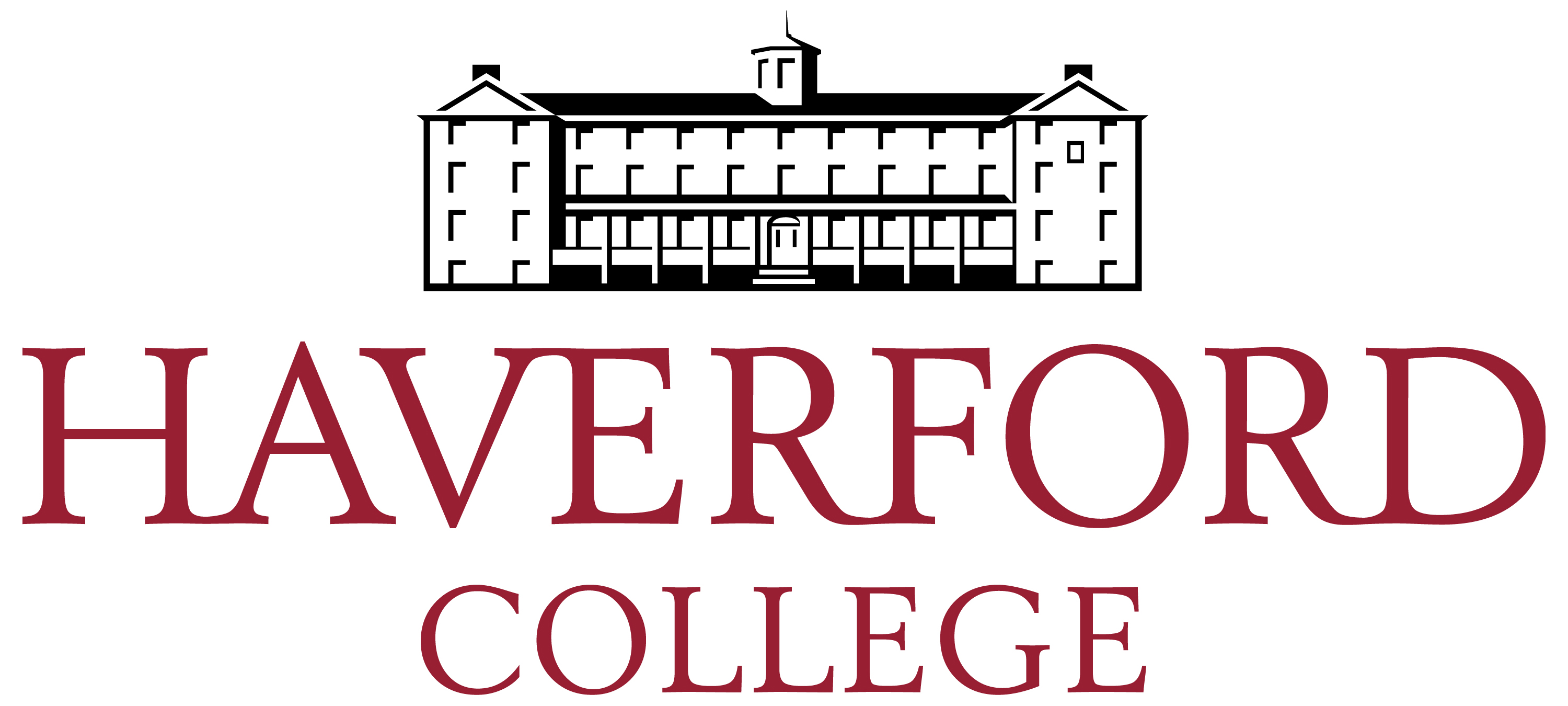 Spouse Name/Major/Other Info